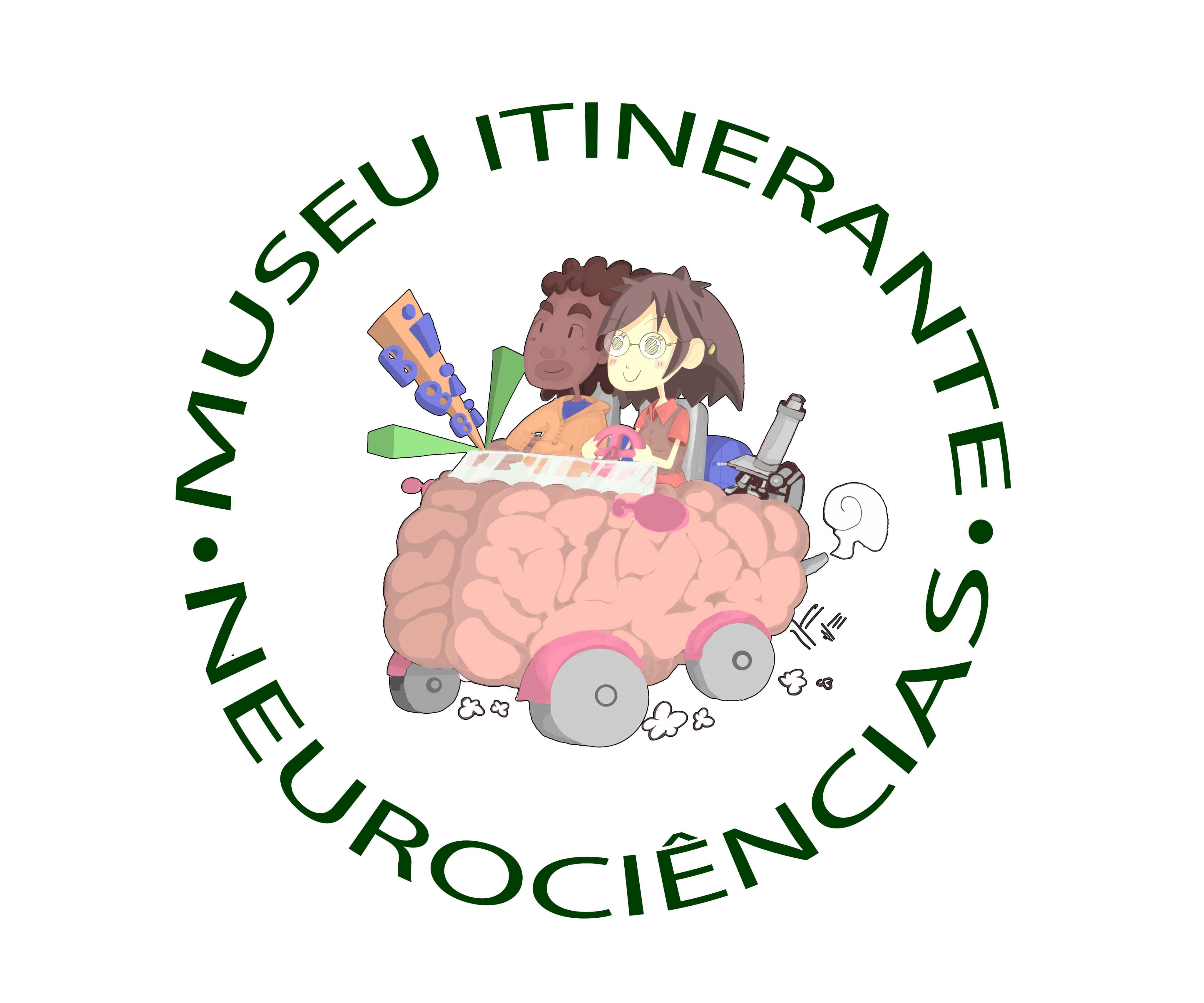 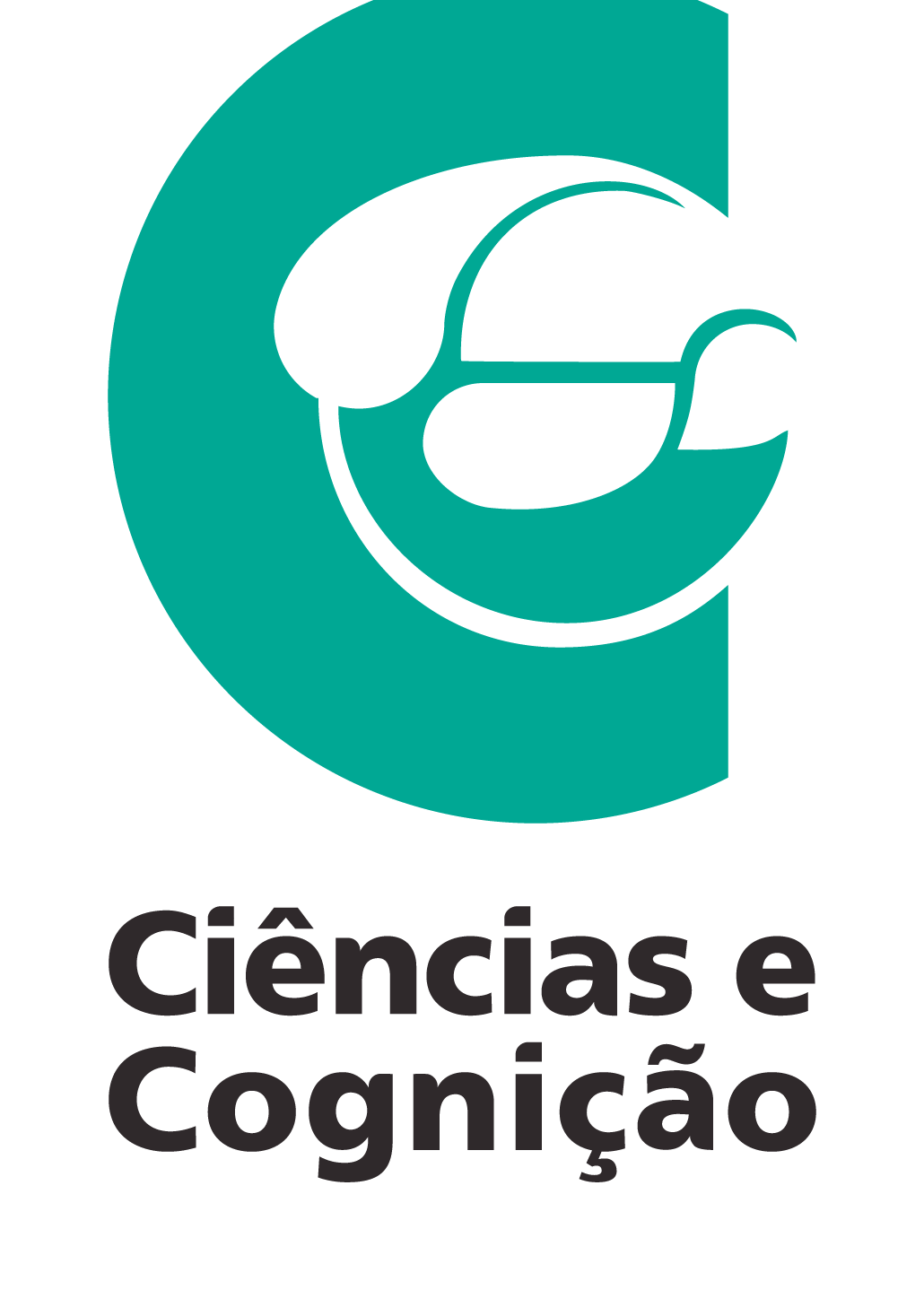 Formulário de Solicitação de Visitação as Escolas(Não esquecer de enviar esse documento preenchido, assinado e digitalizado para que sua pré-inscrição seja confirmada)Identificação:Nome da Escola: __________________________________________________________________. Nome do Diretor: __________________________________________________________________. Professor Responsável:_ ____________________________________________________________. Telefone para Contato: _________________. E-mail: ______________________________________. Funcionário da Escola para Auxiliar no Evento: ___________________________________________. Telefone para Contato: _________________. E-mail: ______________________________________. Endereço da Unidade de Ensino: ________________________________________________________________________________________________________________________________________________________________________________________________________________________. Bairro: ____________________CEP: _______________ Cidade: ____________________________. Telefone da Unidade de Ensino: ______________________________________________________. E-mail da Unidade de Ensino: ________________________________________________________.Segmento(s) de Ensino que a Escola Atende:Estimativa do numero de alunos que Irão participar: _________.Previsão do número de professores/profissionais da educação que participarão nas atividades de capacitação e nas atividades práticas:________________________________________________________________________________. Previsão do numero de alunos que participarão nas atividades de capacitação e nas atividades práticas:_________________________________________________________________________________.Como ficou sabendo das atividades do Museu Itinerante de Neurociências?__________________________________________________________________________________________________________________________________________________________________O evento será aberto ao público externo à escola (ex. responsáveis de alunos e membros da comunidade)?_________________________________________________________________________________.Já solicitou a visitação do Museu Itinerante de Neurociências antes? Em caso afirmativo, quando?_________________________________________________________________________________.      A direção da escola autoriza a comercialização de produtos temáticos (por exemplo: livros, canecas, lápis, borrachas, chaveiros, sabonetes e livros) durante o evento?_________________________________________________________________________________.A sua escola já recebeu ou foi em algum Museu antes, ou algum evento de divulgação científica? Em caso de afirmativo, quais? _____________________________________________________________________________________                                                                                                                                                                          .O que você entende por Museu Itinerante? Consegue ver alguma diferença de Museu Itinerante, para Museu Físico ou Feira de Ciências?                                                                                                                                                                                                                         __________________________________________________________                                                            __________________                                                                                                                                      .A direção da escola autoriza o uso de imagens do evento em  todo  e  qualquer  material  entre  fotos  e  documentos, para serem utilizados em campanhas promocionais e institucionais do Museu Itinerante de Neurociências, com sede na Universidade Federal do Rio de Janeiro, CCS, Instituto de Biofísica Carlos Chagas Filho, Bloco G (sala G0-­‐015), Av. Carlos Chagas Filho 373, Cidade Universitária -­‐ Ilha do Governador, RJ, sejam essas destinadas à divulgação ao público em geral. A presente autorização é concedida a título  gratuito,  abrangendo o uso da imagem acima mencionada em todo território nacional e no exterior, das seguintes formas:  (I)  out-­‐door;  (II)  busdoor;  folhetos  em  geral  (encartes,  mala  direta,  catálogo,  etc.);  (III)  folder  de apresentação; (IV) anúncios e reportagens em revistas e jornais em geral; (V) homepage; (VI) cartazes; (VII) back-­‐light;  (VIII)  mídia  eletrônica  (painéis,  vídeos,  televisão,  cinema,  programa  para  rádio,  entre  outros).  Por esta ser a expressão da nossa vontade declaro que autorizo o uso acima descrito sem que nada haja a ser reclamado a título de direitos conexos às imagens ou a qualquer outro.( ) SIM ( ) NÃOObservações ou Comentários:____________________________________________________________________________________________________________________________________________________________________________________________________________________________________________________________________________________________________________________________________. 	/ 	/ 		 		 	Data	Nome do Responsável	Assinatura do Responsável( ) Ed. Infantil,Nº de Alunos: _______.Média de Aluno por Turma: ___________.( ) Fundamental I,Nº de Alunos: _______.Nº de Alunos da Escola: ______________.( ) Fundamental II,Nº de Alunos: _______.( ) Médio,Nº de Alunos: _______.Infra-estrutura:Possuí Quadra Coberta?( ) Não.( ) Sim.Possuí Laboratório?( ) Não.( ) Sim.Possui Microscópios?( ) Não.( ) Sim. Quantos: _____.Possuí Pátio?( ) Não.( ) Sim.Possui Auditório com Datashow?( ) Não.( ) Sim.Possuí Mesas Disponíveis?( ) Não.( ) Sim. Quantas: _____.Possuí Cadeiras Disponíveis?( ) Não.( ) Sim. Quantas: _____.Possuí Suporte para Painéis?( ) Não.( ) Sim. Quantos: _____.